UNIVERSIDAD AUTÓNOMA DE BAJA CALIFORNIA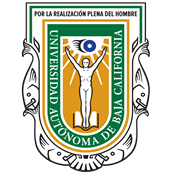                        FACULTAD DE CIENCIAS ADMINISTRATIVASjCriterios que integran la Calificación del Alumno Firma del representante del grupo                                                                                                                                                Actualizado en 2021Nombre y Firma de Representante de Grupo                                   Firma del Académico